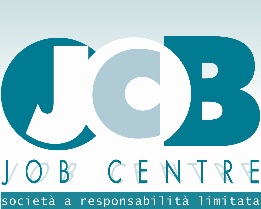 AVVISO PUBBLICO N 3/2019 PER L’ATTRIBUZIONE DI UN INCARICO PROFESSIONALEVisto il Regolamento per il conferimento degli incarichi ed il reclutamento del personalesi pubblica il presente avviso per la procedura di selezione per il conferimento di un incarico, in accordo con gli elementi indicati nella seguente tabella2. Modalità e termini della presentazione della domandaLa domanda deve essere presentata in carta semplice, redatta utilizzando il modulo disponibile sul sito http://www.job-centre-srl.it/ (Modello di domanda e di autocertificazione) e corredata da un dettagliato curriculum, redatto in formato europeo, datato, siglato in tutte le pagine e firmato in calce.I documenti di cui sopra, in busta chiusa recante i riferimenti del mittente e la dicitura “per la Individuazione di uno o più formatori/facilitatori,” – Avviso n° 3 del 5/08/2019, deve pervenire al seguente indirizzo: Job Centre srl, Via Garibaldi 9 cap 16124 Genova -Il plico dovrà essere spedito via posta raccomandata AR all’indirizzo di cui sopra entro le ore 13:00 del 26/08 /2019.  La data di ricevimento delle domande sarà comprovata dal timbro postale.La domanda di partecipazione, corredata da curriculum, dovrà essere inoltre obbligatoriamente inviata via e-mail all’indirizzo jobcentre@job-centre-srl.it entro e non oltre le ore 13:00 della data di scadenza dell’avviso.Non sarà ammessa alla selezione la domanda pervenuta in una sola delle due modalità sopra indicate.3. Valutazione comparativa dei candidati e commissione giudicatriceLa valutazione comparativa dei candidati sarà effettuata secondo quanto previsto dal “Regolamento per il conferimento degli incarichi ed il reclutamento del personale” reperibile sul sito aziendale nella sezione “società trasparente”.La selezione, che prevede sia l’esame dei curricula che una prova orale previa ammissione effettuata sulla base della valutazione dei curricula, verterà sull’esame comparativo dei seguenti elementi:a) titoli di studio e qualifiche professionali dichiarati nei curricula;b) verifica grado di conoscenza delle tematiche oggetto dell’attività;c) verifica esperienze già maturate nel settore di attività di riferimento;La Commissione si riserva il diritto di visionare i titoli e le pubblicazioni indicate nel curriculum.La procedura di valutazione sarà conclusa entro il 10/09/2019. La pubblicazione sul sito http://www.job-centre-srl.it/   dell’esito della selezione avverrà non oltre i 7 giorni dalla data della valutazione.La graduatoria finale sarà unica. La Commissione di valutazione si riserva la possibilità di non procedere alla pubblicazione di una graduatoria di soggetti ammissibili, qualora nessuno dei candidati venga ritenuto idoneo alle mansioni.La Direzione della società utilizzerà la graduatoria verificando, in ordine discendente, anche in relazione al calendario ed alle disponibilità dei professionisti, la loro reale possibilità di realizzare le azioni formative e di facilitazione previste dal progetto.4. Tutela dei dati personaliI dati personali, obbligatoriamente forniti, saranno trattati in conformità con le disposizioni della normativa europea sulla protezione dei dati e privacy ai sensi dell’art. 13 del Regolamento UE 2016/679. I dati personali raccolti, formeranno oggetto di trattamento nel rispetto della normativa sopra citata saranno trattati solo per gli adempimenti connessi alla presente procedura. 5. NormativaPer quanto non espressamente previsto nel presente bando si fa riferimento alle leggi e regolamenti vigenti.Oggetto della selezione Individuazione di uno o più formatori/facilitatoriTipologia contrattuale  Incarico di natura professionaleTitolo di studio richiesto Laurea magistraleCosto massimo Euro 4950 per le attività formative riguardanti ogni gruppo di lavoro locale dei seguenti territori: La Spezia, Imperia, Chiavari. Per un totale costo azienda, omnicomprensivo, di 14850 Euro (IVA compresa se dovuta)Profilo professionale richiesto Formatore/ facilitatore, formatrici/facilitatriciCompetenze e conoscenze richieste al profiloEssere in grado di aiutare i gruppi di lavoro a raggiungere gli obiettivi prefissati e di accompagnare il processo di formazione favorendo la collaborazione nei gruppi e gestirne le dinamiche ottimizzando i fattori interpersonali e organizzativi.Essere in grado di far emergere ed organizzare risposte a bisogni formativi non già previsti nell’ipotesi iniziale ma utili od essenziali per il raggiungimento dell’obiettivo del processo formativo.Essere in grado facilitare la partecipazione individuale alle attività e la capitalizzazione e riutilizzazione, individuale e di gruppo, dei materiali di conoscenza disponibili nel percorso o apportati dai partecipanti.Essere i grado di sostenere la motivazione alla partecipazione ad un processo cooperativo complesso, multifattoriale e multiattore, gestendo la negatività e catalizzando il lavoro dal basso di costruzione di protocolli di collaborazione tra organizzazioni, sovrintendendo il gruppo durante l’attività, sistematizzandone le acquisizioni e favorendone il raggiungimento degli obiettivi.Avere conoscenza degli strumenti delle Politiche attive del lavoro e della normativa e delle politiche dell’accoglienza.Avere conoscenza e capacità di utilizzazione di strumenti multimediali e a distanza per la didattica.Essere in grado di progettare ed utilizzare tecniche e strumenti di valutazione della formazione.Essere in grado di operare in un contesto di formazione finanziata, supportando la certificazione della propria ed altrui attività. secondo le regole stabilite dal vademecum FAMI.Esperienza richiesta Adeguata esperienza nel settore della formazione, nella gestione di gruppi o di processi di rete.Sarà oggetto di interesse, in rapporto al progetto, l’avere al proprio attivo esperienze formative o la partecipazione a processi di costruzione di protocolli di rete collaborativi riguardanti il funzionamento dei servizi al lavoro, l’inserimento lavorativo ed i servizi e le politiche di sostegno all’inserimento lavorativo dei migranti. Progetto nell’ambito del quale si svolgerà l’attività previstaL’attività si svolgerà nell’ambito del progetto FAMI con Capofila Regione Liguria, denominato “S.IN.TE.SI” – Sviluppo StrumentI TErritoriali per l’INtegrazione dei migranti extra-UE.SINTESI intende modellare e realizzare un’azione di sistema a partire dalle esigenze poste dall’evoluzione dell’immigrazione nella Regione. Attraverso l’analisi e la messa in comune di prassi e conoscenze tra operatori e agenzie del lavoro, dell’educazione permanente, dell’accoglienza e del servizio sociale, si vogliono aumentare la visibilità e i collegamenti operativi, ridisegnando gli strumenti di sistema. Mediante un’analisi delle pratiche e la formazione degli operatori sugli strumenti della filiera, potremo avere operatori in grado di accompagnare profilazioni e messa in trasparenza delle competenze dei destinatari. Si vuole rendere il sistema informativo accessibile e integrato con diagnosi e servizi delle altre agenzie e i servizi più intellegibili alle persone straniere, attraverso una carta dei servizi, seminari, accompagnamenti individuali e la messa in trasparenza delle competenze. Si prevede la creazione di un’infrastruttura informativa, di linguaggio, metodologica ed informatica comune.L’analisi delle pratiche e degli strumenti attualmente utilizzati, dei loro limiti e punti di forza ed il confronto con altre pratiche e strumenti forniranno la base per la messa a punto di nuovi strumenti operativi ed informativi, la loro condivisione attraverso percorsi formativi e la loro attuazione sotto forma di servizi più efficaci.Il progetto formativo si svilupperà, attraverso:•	seminari di aggiornamento, rivolti a tutti gli operatori del sistema, di condivisione di buone pratiche;•	interventi di formazione di esperti sui temi di interesse per tutte le realtà coinvolte; tale formazione sarà trasversale e di supporto all’intero processo;•	un lavoro in gruppo degli operatori su base territoriale finalizzato a dare evidenza ai servizi ed alle loro interconnessioni, creare le basi per una carta dei servizi ed un sistema informativo comune. L’attività consiste nella partecipazione all’equipe che realizzerà il percorso formativo previsto ed alla gestione delle attività formative in una o più di ciascuna tre sedi specificate.Per ogni sede sono previste 90 ore di presenza in aula (sia con un gruppo pilota che svilupperà la costruzione degli strumenti di collaborazione che con gruppi più allargati durante formazioni tematiche con contenuti specialistici) e 60 di back office.Durata contrattoDa settembre a dicembre 2019Luogo dove si svolgerà la prestazioneRegione Liguria